CURRICULUM VITAE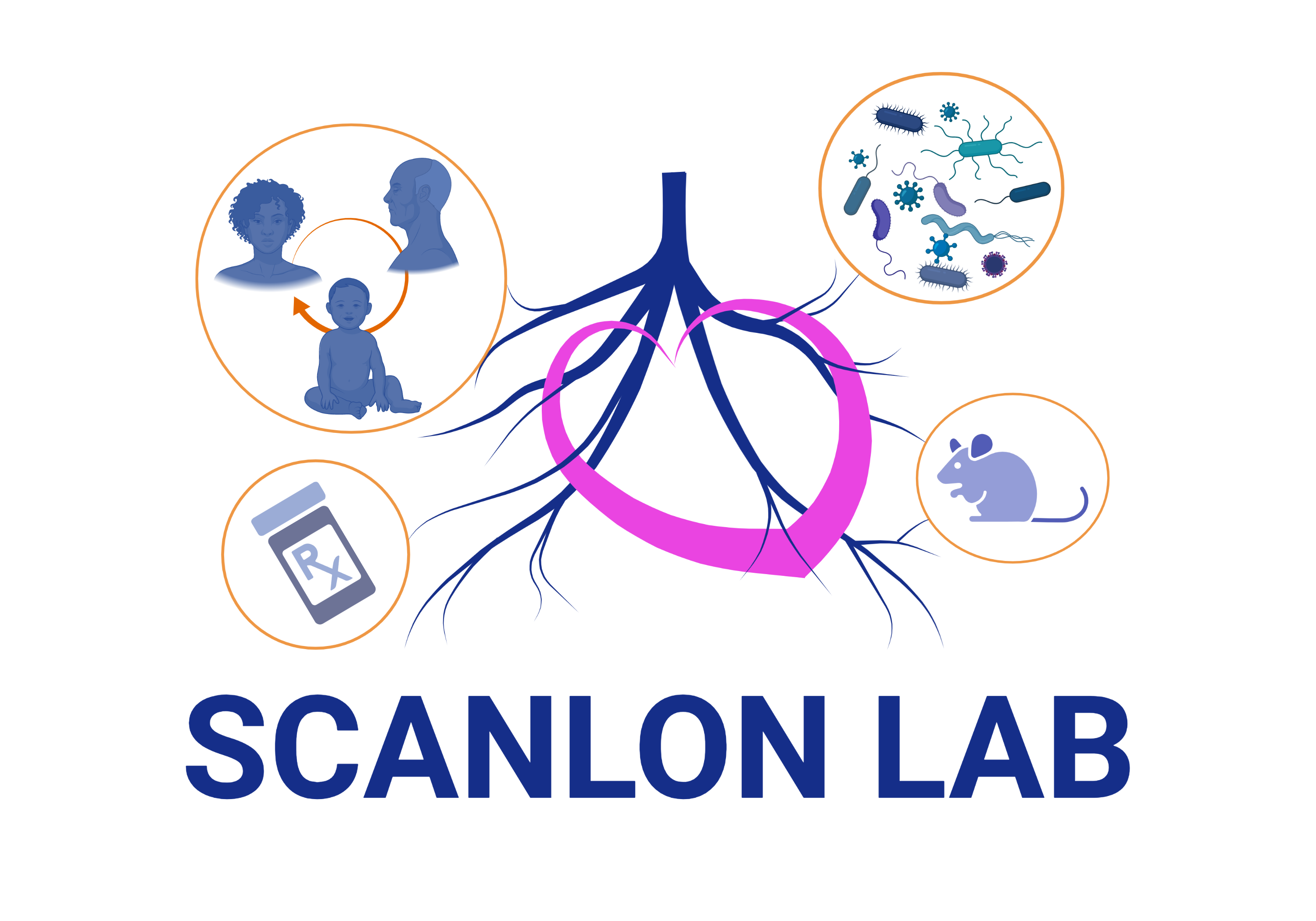 Karen M. Scanlon, PhDAssistant ProfessorDepartment of Microbiology and Immunology University of Maryland School of Medicine DATE September 12, 2023CONTACT INFORMATIONBusiness Address:		Department of Microbiology and ImmunologyUniversity of Maryland School of Medicine				685 W. Baltimore St, Room 325D				Baltimore, MD 21201Mobile Phone Number:	443 768 4696Office Number: 		410 706 7940Email:				kscanlon@som.umaryland.eduACADEMIC APPOINTMENT HISTORY2020-present	Assistant Professor, Department of Microbiology and Immunology, University of Maryland School of Medicine2017-2020	Research Associate, Department of Microbiology and Immunology, University of Maryland School of MedicineEDUCATION 2005-2010		Ph.D., Immunology, National University of Ireland, Maynooth, Thesis Advisor: Bernard Mahon“Delineating the regulation and function of CCL28”2001-2005 	B.Sc., Biology, National University of Ireland, Maynooth (first class honors)POST GRADUATE EDUCATION AND TRAINING2017-2018	Online course, American Society for Microbiology “Best Practices in Curriculum Design, Teaching and Assessment”2013-2017	Postdoctoral Fellowship, Department of Microbiology and Immunology, University of Maryland School of Medicine Mentor: Nicholas Carbonetti2010-2013	Postdoctoral Fellowship, Department of Medicine, University of Maryland, Baltimore Mentor: Michael DonnenbergGRANT SUPPORTeRA COMMONS ID: K_SCANLONActive Grants5/21/2021-4/30/2023	Principal Investigator“IDO promotes severe manifestation of B. pertussis infection in infants”NIH NIAID R21 AI163595 Total Direct Costs: $275,000Score: 141/24/20-12/31/21		Principal Investigator NCE -12/31/2023	“Age-related skewing of angiotensin II signaling potentiates B. pertussis-induced pulmonary hypertension”NIH NIAID R21 AI151485Total Direct Costs: $275,000Score: 209/1/2022-8/31/2024		(Co-Inv, 5%) PI: N. Carbonetti“Age-dependent role of interferon lambda in protection against pertussis lethality in infants”NIH NIAID R21 AI168603Total Direct Costs: $275,000Provide knowledge and technical expertise4/1/2022-3/31/2027		(Co-Inv, 10%) PI: C. Skerry“Pertussis inflammation is mediated by a balance between peptidoglycan recognition proteins-1 and -4”NIH NIAID R01 AI167947Total Direct Costs: $1,250,000Percentile: 6th Provide technical expertise and assistance during flow cytometry experiments3/11/2021-2/28/2023	(Co-Inv, 7.5%) PI: N. CarbonettiNCE	“NK cell and interferon gamma deficiency in infant susceptibility to pertussis”NIH NIAID R21 AI156042Total Direct Costs: $275,000Provide knowledge and technical expertiseHIGHLIGHTS, HONORS AND AWARDS2023 	Department of Microbiology and Immunology Representative on SOM Council Committee (Elected Position)2023	Scientific Organizing Committee, 14th International Bordetella Symposium 2022	Executive Committee of the International Bordetella Society (Elected Position)2022	Scientific Organizing Committee and Session Chair, 13th International Bordetella Symposium 20222020 	Publication spotlight in The Journal of Immunology Top Reads, a section used to emphasize manuscripts regarded by reviewers and editors as the top 10% of their field2020	Scientific Organizing Committee and Session Chair, Bordetella Research Day 2020	A virtual Bordetella conference with >160 international attendees 2018	Scientific Organizing Committee, Bordetella Research Day 2018, Baltimore, MD  A regional meeting with >70 Bordetella researchers2016	Travel grant awarded by the Organizing Committee of the 11th International Bordetella Symposium, Buenos Aires, Argentina ($500)2013	Publication spotlight in the Nature Reviews Microbiology article “Limiting DNA repair” by Rachel David. Nature Reviews Microbiology (2013) 11:510-511, https://doi.org/10.1038/nrmicro30782013	Young Investigator Oral Presentation, American Society for Microbiology General Meeting, Denver, CO, 2013ADMINSTRATIVE SERVICEInstitutional Service2023	Voting member, UMB Institutional Biosafety Committee2023	Department of Microbiology and Immunology Faculty Web Champion 2023	Molecular Medicine Graduate Student Qualifying Examination Committee2023	Molecular Microbiology and Immunology Graduate Student Qualifying Examination Committee2023	Reviewer, GPILS Mock Study Section for F Grants2023	First Year Advisor, Molecular Microbiology and Immunology (Valerie Harrington)2023	Interviewer, Molecular Microbiology and Immunology Admissions2023	Reviewer, Molecular Microbiology and Immunology GPILS Award Nominations2022-present	Molecular Microbiology and Immunology Graduate Recruitment; present an overview of the bacteriology and parasitology research directed by MMI faculty during admissions evenings2022-present	Lead, Molecular Microbiology and Immunology Community Culture Task Force2022-present 	Reviewer, Molecular Microbiology and Immunology June Presentations 2021-present	Skills seminar, “Maximizing the design of your scientific illustrations” for the Center for Advanced Research Training & Innovation (CARTI) Symposium Organization2023	Scientific Organizing Committee, 14th International Bordetella Symposium, scheduled Prague, Czech Republic, June 24-28, 20242022	Scientific Organizing Committee, 13th International Bordetella Symposium, Vancouver, Canada, June 26-30, 2022 – Chair, Pathogenesis and Biology of Bordetellae 2020-present	Co-Founder, Host and Scientific Organizing Committee, International Bordetella Lab Meeting	A monthly virtual seminar series attended by ~100 international researchers and clinicians; established as a subcommittee of the International Bordetella Society2020	Scientific Organizing Committee and Session Chair, Bordetella Research Day, virtual/international, August 6, 2020 2018	Scientific Organizing Committee, Bordetella Research Day, Baltimore, MD, February 2, 2018National and International Service2023	Early Career Reviewer, NIH Respiratory Integrative Biology and Translational (RIBT) Research Study Section2023	Ad Hoc Reviewer, The Lancet Microbe2023	Ad Hoc Reviewer, Cells2023	Ad Hoc Reviewer, mSphere2023	Ad Hoc Reviewer, Journal of Molecular Biology2023	Ad Hoc Reviewer, Microbiology Spectrum2023	Ad Hoc Reviewer, Frontiers in Immunology2021-2023	Ad Hoc Reviewer, PLOS Pathogens 2021-2022	Ad Hoc Reviewer, Journal of Chronic Obstructive Pulmonary Disease 2021-2022	Ad Hoc Reviewer, Pharmaceutics 2021-2022	Ad Hoc Reviewer, Frontiers in Cellular and Infection Microbiology, section Clinical Microbiology 2021	Ad Hoc Reviewer, Pathogens 2021	Ad Hoc Reviewer, Scientific Reports 2021	Review Editor, Molecular Bacterial Pathogenesis, specialty section of Frontiers in Cellular and Infection Microbiology 2020	Judge, Bordetella Research Day 2020 “best presentation”2020	Ad Hoc Reviewer, Microbes and Infection 2020	Ad Hoc Reviewer, Frontiers in Cellular Neuroscience 2020	Ad Hoc Reviewer, Microorganisms 2020	Ad Hoc Reviewer, Biomolecules 2019-2022		Ad Hoc Reviewer, Vaccine 2019-2020		Ad Hoc Reviewer, PLOS ONE 2019	Ad Hoc Reviewer, Journal of Molecular Medicine 2018-2020	Ad Hoc Reviewer, Cytokine 2018-2019	Ad Hoc Reviewer, Journal of Pediatric Infectious Diseases2018	Ad Hoc Reviewer, Journal of Visual Experiments 2015	Ad Hoc Reviewer, Journal of Clinical Microbiology PROFESSIONAL SOCIETY MEMBERSHIPS2021-present		International Bordetella Society 2018-present	ASM Science Teaching Fellows Alumni Community sponsored by the ASM Education Committee  2013-present		American Society for Microbiology2006-2009		Irish Society for ImmunologyPATENTS, INVENTIONS AND COPYRIGHTSPatent01/31/2008 		WO2008012066 A2“Novel peptide having antimicrobial activity”.Bernard P Mahon, Mario Fares, Ashling NiRuairc, Karen Scanlon, Mary O'Gorman. Assisted in the design of this novel antimicrobial peptide, and performed and analyzed all experiments included in the patent applicationGenBank Deposited sequence01/06/2010		Accession: HM067700“Homo sapiens chemokine (C-C motif) ligand 28 splice variant chi (CCL28) mRNA, complete cds, alternatively spliced”Scanlon, K.M. and Mahon B.P.Used bioinformatics to predict a novel slice variant of the chemokine CCL28, confirmed its expression and sequence, and published the sequence on NCBIPUBLICATIONSORCID ID 		0000-0002-5300-8749METRICS 		Citations: >600	h-Index: 14 (Google Scholar)Peer-Reviewed Journal ArticlesMitchell, A, Scanlon, KM, Flowers, E, Jordan, C, Tibbs, E, Bukowski, A, Gallop, D, Carbonetti, NH (2023) Age-dependent NK cell and interferon-gamma deficits contribute to severe pertussis in infant mice. Journal of Leukocyte Biology (submitted)Ardanuy, J, Scanlon, KM, Skerry, C, Gallop, G, and Carbonetti, NH (2023) DNA-dependent interferon induction and lung inflammation in Bordetella pertussis infection. Journal of Interferon and Cytokine Research Aug 31, doi: 10.1089/jir.2023.0066Nasser, NJ, Sun, K, Scanlon, KM, Mishra, MV, Molitoris, JK (2022)                           Administering docetaxel for metastatic hormone-sensitive prostate cancer 1-6 days compared to more than 14 days after the start of LHRH agonist is associated with better clinical outcome due to androgen flare. Cancers Feb 9;14(4):864, doi: 10.3390/cancers14040864                                                                                            *Scanlon, KM, Chen, L, Carbonetti, NH (2022)                                                              Pertussis toxin promotes pulmonary hypertension in an infant mouse model of Bordetella pertussis infection. Journal of Infectious Diseases Jan 5;225(1):172-176, doi: 10.1093/infdis/jab325                                                                                                             *Corresponding authorGallop, D, Scanlon, KM, Ardanuy, J, Sigalov, AB, Carbonetti, NH, Skerry, C (2021)        Triggering receptor expressed on myeloid cells-1 (TREM-1) contributes to Bordetella pertussis inflammatory pathology. Infection and Immunity Jun 7:IAI0012621, doi: 10.1128/IAI.00126-21 								 Ardanuy J, Scanlon KM, Skerry C, Fuchs SY, Carbonetti NH (2020)                                   Age-dependent effects of Type I and Type III IFNs in the pathogenesis of Bordetella pertussis infection and disease. The Journal of Immunology 204(8);2192-2202, doi:10.4049/jimmunol. 1900912                                                                                                                                      Scanlon K, Skerry C, Carbonetti N (2019)                                                                    Association of pertussis toxin with severe pertussis disease. Toxins (Basel) 11(7) 373, doi: 10.3390/toxins11070373                                                                                                 (Figure 1 is the #4 Google image for “pertussis toxin”)Garber JJ, Mallick EM, Scanlon K, Turner JR, Donnenberg M, Leong JM, Snapper SB (2018) Attaching-and-effacing pathogens exploit junction regulatory activities of N-WASP and SNX9 to disrupt intestinal barrier. Cellular and Molecular Gastroenterology and Hepatology 5(3):273-288, doi: 10.1016/j.jcmgh.2017.11.015                                                                                  Scanlon KM, Snyder YG, Skerry C, Carbonetti NH (2017)                                                      Fatal pertussis in the neonatal mouse model is associated with pertussis toxin-mediated pathology beyond the airways. Infection and Immunity 85(11):e00355-17, doi: 10.1128/IAI.00355-17                                                                                                             Skerry C, Scanlon KM, Ardenuy J, Roberts D, Zhang L, Rosen H, Carbonetti NH (2017) Reduction of pertussis inflammatory pathology by therapeutic treatment with sphingosine-1-phosphate receptor 1 ligands by a pertussis toxin-insensitive mechanism. Journal of Infectious Diseases 215(2):278-86, doi: 10.1093/infdis/jiw536                                                                 Wang X, Shaw DK, Hammond HL, Sutterwala FS, Rayamajhi M, Shirey KA, Perkins DJ, Bonventre JV, Velayutham TS, Evans SM, Rodino KG, VieBrock L, Scanlon KM, Carbonatti NH, Carlyon JA, Miao EA, McBride JW, Kotsyfakis M, Pedra JH (2016)                                   The prostaglandin E2-EP3 receptor axis regulates Anaplasma phagocytophilum-mediated NLRC4 inflammasome activation. PLOS Pathogens 12(8):e1005803, doi: 10.1371/journal.ppat.1005803                                                                                                 Plaut R, Scanlon KM, Taylor M, Teter K, Carbonetti NH (2016)                                    Intracellular disassembly and activity of pertussis toxin require interaction with ATP. Pathogens and Disease 74(6):ftw065, doi: 10.1093/femspd/ftw065                                                         Scanlon KM, Skerry C, Carbonetti NH (2015)                                                                         Novel therapies for the treatment of pertussis disease. Pathogens and Disease 73(8):ftc074, doi: 10.1093/femspd/ftv074                                                                                                    Skerry C, Scanlon KM, Rosen H, Carbonetti NH (2015)                                               Sphingosine-1-phosphate receptor agonism reduces Bordetella pertussis-mediated lung pathology. Journal of Infectious Diseases 211(12):1883-6, doi: 10.1093/infdis/jiu823         Scanlon KM, Gau Y, Zhu J, Skerry C, Wall SM, Soleimani M, Carbonetti NH (2014)       Epithelial anion transporter pendrin contributes to inflammatory lung pathology in mouse models of Bordetella pertussis infection. Infection and Immunity 82(10):4212-21, doi: 10.1128/IAI.02222-14                                                                                                      Maddocks ODK, *Scanlon KM, Donnenberg MS (2013)                                                             An Escherichia coli effector protein promotes host mutation via depletion of DNA mismatch repair protein. mBio 4(3):e00152-13, doi: 10.1128/mBio.00152-13                                             *Co-first authorYamagata A, Milgotina E, Scanlon KM, Craig L, Tainer JA, Donnenberg MS (2012)        Structure of an essential type IV pilus biogenesis protein provides insights into pilus and type II secretion systems. Journal of Molecular Biology 419(1-2):110-24, doi: 10.1016/j.jmb.2012.02.041                                                                                                     Scanlon KM, Hawksworth RJ, Lane S, Mahon BP (2011)                                                        IL-17A induces CCL28, supporting the chemotaxis of IgE-secreting B cells. International Archives of Allergy and Immunology 156(1):51-61, doi: 10.1159/000322178                       Coughlan A, Scanlon KM, Mahon BP, Towler MR (2010)                                                         Zinc and silver glass polyalkenoate cements: and evaluation of their antibacterial nature. Bio-medical Materials and Engineering 20(2):99-106, doi: 10.3233/BME-2010-0620                   Book ChaptersScanlon KM, Skerry C, Carbonetti NH (2019) 						         Chapter 3: Role of major toxin virulence factors in pertussis infection and disease pathogenesis. Pertussis Infection and Vaccines, part of the Advances in Experimental Medicine and Biology book series (AEMB, volume 1183) and Advances in Microbiology, Infectious Diseases and Public Health book sub series (AMIDPH, volume 1183). Springer, doi: 10.1007/5584_2019_403                                                                                                  Nisa S, Scanlon K and Donnenberg M (2013)                                                                  Chapter 4: Enteropathogenic Escherichia coli. Escherichia coli: Pathotypes and Principles of Pathogenesis. 2nd Edition. Academic Press, August 2013, https://doi.org/10.1016/B978-0-12-397048-0.00004-8SPEACHESInternationalScanlon, K, Carbonetti NH “Age-associated host responses to Bordetella pertussis; an examination of the distinctive lung milieu generated at infancy”                                         Czech-American Bordetella Minisymposium, Prague, Czech Republic, 2019 (Invited speaker)Scanlon, K, Carbonetti NH “A developmentally regulated angiotensin system potentiates severe manifestations of disease in an infant mouse model of pertussis”                                12th International Bordetella Symposium, Brussels, Belgium, 2019 (Proffered communication)Scanlon, K, Snyder Y, Skerry C, Carbonetti NH, “Pertussis toxin promotes lethality but inhibits lung inflammatory pathology in neonatal mice”                                                                           11th International Bordetella Symposium, Buenos Aires, Argentina, 2016 (Proffered communication) Internationally Broadcasted Virtual SpeechesScanlon, K, “Infant pertussis and the dangers of immune quiescence” International Bordetella Lab Meeting, 2022 (Invited speaker)Scanlon, K, Carbonetti NH, “Resistance vs Tolerance: Immune trade-offs in infant pertussis” Bordetella Research Day, 2020 (Proffered communication)NationalScanlon, K, “Maximizing the design of your scientific illustrations” School of Dentistry Research Seminar Series, University of Maryland, 2023 (Invited speaker)Scanlon, K, “Infant pertussis, a lethal mix of tolerance and toxins”                                Department of Microbiology and Immunology Seminar Series, Louisiana State University Health Shreveport, 2021 (Invited speaker)Scanlon, K, “More than a number; the impact of host age on Bordetella pertussis pathogenesis”                                                                                                                   Department of Microbiology and Immunology Seminar Series, University of Maryland School of Medicine, 2020 (Invited speaker)Scanlon, K. Carbonetti NH, “Pulmonary hypertension in critical pertussis: A role for angiotensin?”                                                                                                                        Bordetella Research Day, Baltimore MD, 2018 (Proffered communication)Scanlon, K, Skerry C, Snyder Y, Carbonetti NH, “Bordetella pertussis infection in neonatal mice facilitates systemic pertussis toxin-induced pathology and lethality”                                Mid-Atlantic Microbial Pathogenesis Meeting, Wintergreen, VA, 2017 (Proffered communication)Scanlon, K, “Pathogenesis of pulmonary hypertension in critical pertussis”                 Immunology and Microbial Pathogenesis Seminar Series,  West Virginia University, 2017 (Invited speaker)Scanlon, K, Maddocks ODK, Donnenberg MS, “An Escherichia coli effector protein induces host mutation via disruption of DNA mismatch repair”                                                       American Society for Microbiology General Meeting, Denver, CO, 2013 (Young Investigator oral presentation)POSTER PRESENTATIONSScanlon K, “Age-related tryptophan metabolism promotes severe infant infection by Bordetella pertussis” Keystone Symposia- From First Breath: Lung Development, Infection Repair and Aging, Snowbird, UT, 2023 Scanlon K, “Bordetella pertussis-induced IDO responses are age-dependent and potentiate severe disease” 13th International Bordetella Symposium, Vancouver, Canada, 2022Scanlon K, Carbonetti NH, “Early upregulation of the immunosuppressive molecule indoleamine 2, 3-dioxygenase 1 is an infant-specific response to Bordetella pertussis infection” Gordon Conference on Biology of Acute Respiratory Infection, Galveston, TX, 2020*Mitchell, A, Scanlon, K, Carbonetti, NH, “Deficiency of interferon-gamma and natural killer cells in susceptibility of infants to fatal Bordetella pertussis infection”                                American Society for Microbiology Annual Meeting, San Francisco, CA, 2019 *Presenting author*Ardanuy, J, Skerry, C, Scanlon, K, Carbonetti, NH, “Type I and III Interferons exacerbate lung immunopathology during Bordetella pertussis Infection”                                                     American Society for Microbiology Annual Meeting, San Francisco, CA, 2019 *Presenting authorScanlon, K, Carbonetti, NH, “Host developmental mechanisms potentiate severe manifestations of disease in Bordetella pertussis-infected infant mice”                                 American Society for Microbiology Annual Meeting, San Francisco, CA, 2019*Mitchell, A, Scanlon, K, Carbonetti, NH, “Deficiency of interferon-gamma and natural killer cells in susceptibility of infants to fatal Bordetella pertussis infection”                                           12th International Bordetella Symposium, Brussels, Belgium, 2019 *Presenting authorScanlon, K, Carbonetti, NH, “An age-associated role for angiotensin II in B. pertussis-induced pulmonary hypertension”                                                                                                            Mid-Atlantic Microbial Pathogenesis Meeting, Wintergreen, VA, 2019 *Mitchell, A, Scanlon, K, Carbonetti, NH, “Role of interferon- in promoting disease severity in neonatal Bordetella pertussis infection”                                                                               American Association of Immunologists Annual Meeting, Austin, TX, 2018 *Presenting author*Ardanuy, J, Skerry, C, Scanlon, K, Carbonetti, NH, “Type I Interferons exacerbate inflammation and lung pathology in Bordetella pertussis Infection”                                     American Society for Microbiology Annual Meeting, Atlanta, GA, 2018 *Presenting authorScanlon, K, Carbonetti, NH, “Pathogenesis of pulmonary hypertension in critical pertussis”, Gordon Conference on Biology of Acute Respiratory Infection, Ventura, CA, 2018*Skerry, C, Scanlon, K, Carbonetti, NH, “RNA sequencing analysis of B. pertussis challenged airways following sphingosine-1-phosphate receptor agonism”                                              Mid-Atlantic Microbial Pathogenesis Meeting, Wintergreen, VA, 2017 *Presenting authorScanlon, K, Merkel, T, Carbonetti, NH, “Upregulation of lung pendrin expression is associated with inflammatory pathology in B. pertussis infection”                                                                    11th International Bordetella Symposium, Buenos Aires, Argentina, 2016Skerry, C, Scanlon, K, *Carbonetti, NH, “Sphingosine-1-phosphate receptor ligands reduce lung inflammatory pathology and lethality in B. pertussis infection”                                      Gordon Conference on Biology of Acute Respiratory Infection, Galveston, TX, 2016 *Presenting author Scanlon, K, Carbonetti, NH, “Pendrin contributes to B. pertussis-induced airway pathology in a mouse model”                                                                                                                   Keystone Symposium on Innate Immunity and Determinants of Microbial Pathogenesis, Olympic Valley, CA, 2015Scanlon, K, Gau, Y, Zhu, J, Carbonetti, NH, “Bordetella pertussis-induced respiratory pathology is mediated by the anion exchanger pendrin”                                                    American Society for Microbiology Annual Meeting, Boston, MA, 2014Scanlon, K, Gau, Y, Zhu, J, *Carbonetti, NH, “Pertussis toxin exacerbates respiratory inflammatory pathology in Bordetella pertussis infection”                                                  Gordon Conference on Biology of Acute Respiratory Infection, Il Ciocco, Barga, Italy, 2014 *Presenting authorIrish Society of Immunology Annual Meeting, Dublin, Ireland, 2008     British Society of Immunology Annual Meeting, Glasgow, Scotland, 2008   Irish Society of Immunology Annual Meeting, Dublin, Ireland, 2007    British Association of Lung Research Annual Meeting, Kildare, Ireland, 2007 Irish Society of Immunology Annual Meeting, Dublin, Ireland, 2006 Ulster Immunology Group/ British Society of Immunology/ Irish Society of Immunology Joint Meeting, Belfast, Northern Ireland, 2006 TEACHING SERVICETeaching - Medical and Graduate Students2023	Lecturer, Introduction to MMI: Practical Skills and Conceptual Foundations6-14 1st yr PhD candidates - 1 contact hour/year“Engaging in Professional Conferences”2023	Lecturer, Principles in Microbial Pathogenesis (GPLS710)10-15 1st yr PhD candidates - 3 contact hours/year2022-present	Lecturer, Advances in Immunology (GPILS769)3-10 2nd yr PhD candidates - 1.5 contact hours/year 2021-2022		Lecturer, Introduction to MMI: Practical Skills and Conceptual 					Foundations (GPILS 693)6-14 1st yr PhD candidates - 1.5 contact hours/year“TED-like” talk on the topic of bacteriology2020-present	Lecturer, Advanced Microbial Pathogenesis (GPILS725)6-10 2nd yr PhD candidates - 3 contact hours/year 2019	Small Group Discussion Leader, Koch’s Postulates and Molecular Koch’s Postulates (HDID SG6)12-16 2nd yr medical students - 2 contact hours/year2015-2016	Lecturer, Introduction to Immunology (HGEN 602)10-12 MSc students in Genetic Counseling - 1-2 contact hours/yearTeaching - Undergraduate Students2006-2009	Lab Instructor for 6th Year Leaving Certificate Practical, National University of Ireland Maynooth.50-100 high school students – 8 contact hours/day for 10 days/year  2005-2009	Teaching Assistant for a range of BI101 to BI425 biology lab practical modules, National University of Ireland Maynooth ~20 1st-4th year undergraduate students – 3-6 contact hours/week for 9 months/yearMentoring – Graduate Students for Ph.D. Thesis2023			Jaylyn King (Molecular Microbiology and Immunology Program)2023 	Andrew Allee, co-mentor with Dr. Peg McCarthy (Molecular Microbiology and Immunology Program)Mentoring – Graduate Rotation Students2023	Michael Wagner (Fall, Molecular Microbiology and Immunology)	Project title: “Bordetella pertussis regulation of the angiotensin system and implications for cardiovascular function”2023	Jaylyn King (Summer, Molecular Microbiology and Immunology)	Project title: “Assessing age-related pulmonary tryptophan accumulation and its regulation by Bordetella pertussis and IDO”2023	Valerie Harrington (Spring, Molecular Microbiology and Immunology) 	Co-mentor with Dr. Bing Ma	Project title: “Development of a neonatal “leaky gut” model in mice” 2021	Spiridon Sevdalis (Biochemistry and Molecular Biology)Project title: “Determining the age-related impact of Bordetella pertussis infection on angiotensin II receptor expression, distribution, and function”Mentoring – Summer Research Students2023			Mehnaz Falguni (Bridges to the Doctorate, Towson University)			Project title: “IDO regulation of infant macrophage phenotype”2022	Rebecca Oluwasanmi (American Cancer Society Diversity in Cancer Research, University of Maryland, College Park)			Project title: “Age-dependent expression and regulation of IDO”Mentoring – Lab Mentorship2016	Ashley Mitchell, Meyerhoff Graduate Fellow, daily contact for 3 months		Project: Determine the effect of pertussis toxin on T cell function and proliferation in an infant mouse model of severe pertussis2015-2017		Esther Xu, High School Student, 100 hours totalProject: Examine the transcriptional responses to B. pertussis in cultured monocytes and epithelial cells2015	Mary Sedegah, Meyerhoff Graduate Fellow, daily contact for 3 months 	Project: The role of the anion channel pendrin in B. pertussis infection2015	Emmanuella Oyogoa, Undergraduate Student, 8 hours/week for 5 monthsProject: Generate a chromosomal deletion of pertussis toxin in Bordetella pertussis strain D4202011	Jeffrey Freiberg, Graduate Student, daily contact for 3 monthsProject: Clone, express and purify modular mutants of the enteropathogenic E. coli type 3 secretion system effector protein EspF2010-2012	Claudia Valenzuela, Undergraduate Meyerhoff Scholar Student, 6 hours/week for 14 monthsProject: Characterize E. coli strains colonizing punch biopsies harvested from human colon tumor tissue and proximal or distal normal tissues2008	Research Mentor for 2 Graduate Students, daily contact for 3 months	Project: Examine transcriptional responses to IL-1 by cultured alveolar epithelial cells	Project: Investigate the mechanism of antimicrobial function by Maynosin2007	Research Mentor for 1 Undergraduate Student, daily contact for 3 months	Project: Investigate the antimicrobial capacity of Maynosin, a novel antimicrobial peptideGraduate Student Ph.D. Thesis Committee2023-present		Elizabeth Hill (Molecular Microbiology and Immunology)2023-present		Riley Risteen (Molecular Microbiology and Immunology)2023-present		Da’Kuawn Johnson (Molecular Microbiology and Immunology)